Поступление доходов по страховым взносам на обязательное социальное страхование 
в январе-мае 2019 года            млн. руб. 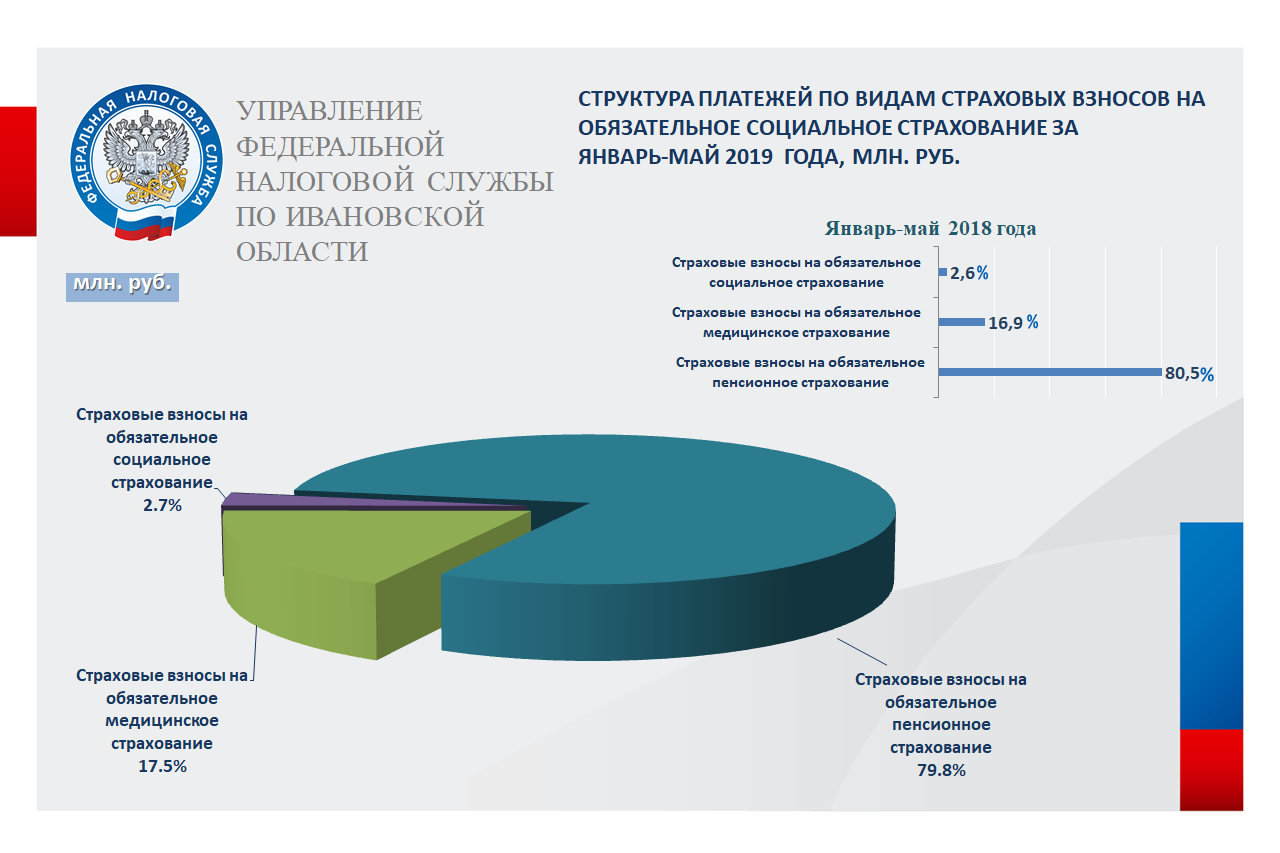 ПериодВсего поступило налогов и платежей, млн. руб.*В том числеВ том числеВ том числеВ том числеВ том числеВ том числеПериодВсего поступило налогов и платежей, млн. руб.*Страховые взносы на обязательное пенсионное страхование, зачисляемые в ПФР Доля в общем поступ-ленииСтраховые взносы на обязательное медицинское страхование населения, зачисляемые в бюджет ФФОМС Доля в общем поступ-ленииСтраховые взносы на обязатель-ное социальное страхование  Доля в общем поступ-ленииЯнварь-май 20197 197,65 745,979,81 257,017,5194,82,7Январь-май 20186 529,25 253,980,51 104,516,9170,82,6в %  к 2018 г.110,2109,4-113,8-114,1-